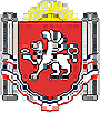 БЕРЕЗОВСКИЙ СЕЛЬСКИЙ СОВЕТ РАЗДОЛЬНЕНСКОГО РАЙОНАРЕСПУБЛИКИ КРЫМ 73 (внеочередное) заседание 2 созываРЕШЕНИЕ 11.06.2024 года										№ 473с. БерезовкаО назначении выборов депутатов Березовского сельского совета Раздольненского района Республики Крым третьего созываВ соответствии со статьей 10 Федерального закона от 12 июня 2002 года № 67-ФЗ «Об основных гарантиях избирательных прав и права на участие в референдуме граждан Российской Федерации», статьей 5 Закона Республики Крым от 05 июня 2014 года № 17-ЗРК «О выборах депутатов представительных органов муниципальных образований в Республике Крым», Уставом Березовского сельского поселения Раздольненского района Республики Крым,  Березовский сельский совет  РЕШИЛ:Назначить выборы депутатов Березовского сельского совета Раздольненского района Республики Крым третьего созыва на 08 сентября 2024 года.Настоящее решение вступает в силу со дня его официального опубликования.        3.         Опубликовать данное решение в газете «АВАНГАРД» не позднее чем через пять дней со дня его принятия.        4.         Направить настоящее решение в территориальную избирательную комиссию Раздольненского района Республики Крым.Председатель Березовского сельского совета –глава Администрации Березовского сельского поселения						А.Б.Назар